§351.  Proximity to churches and schools1.  Agency liquor store may not be located within 300 feet of school or church.  The bureau may not license an agency liquor store located within 300 feet of any public or private school, church, chapel or parish house.A.  The bureau, after holding a public hearing near the proposed location, may locate an agency liquor store within 300 feet of a church, chapel, parish house or postsecondary school.  [PL 1997, c. 373, §38 (AMD).][PL 2013, c. 368, Pt. V, §26 (AMD).]2.  Method of measurement.  The distance must be measured from the main entrance of the agency liquor store to the main entrance of the school, school dormitory, church, chapel or parish house by the ordinary course of travel.[PL 2013, c. 368, Pt. V, §26 (AMD).]SECTION HISTORYPL 1987, c. 45, §A4 (NEW). PL 1987, c. 342, §20 (AMD). PL 1997, c. 373, §38 (AMD). PL 2013, c. 368, Pt. V, §26 (AMD). The State of Maine claims a copyright in its codified statutes. If you intend to republish this material, we require that you include the following disclaimer in your publication:All copyrights and other rights to statutory text are reserved by the State of Maine. The text included in this publication reflects changes made through the First Regular and First Special Session of the 131st Maine Legislature and is current through November 1, 2023
                    . The text is subject to change without notice. It is a version that has not been officially certified by the Secretary of State. Refer to the Maine Revised Statutes Annotated and supplements for certified text.
                The Office of the Revisor of Statutes also requests that you send us one copy of any statutory publication you may produce. Our goal is not to restrict publishing activity, but to keep track of who is publishing what, to identify any needless duplication and to preserve the State's copyright rights.PLEASE NOTE: The Revisor's Office cannot perform research for or provide legal advice or interpretation of Maine law to the public. If you need legal assistance, please contact a qualified attorney.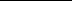 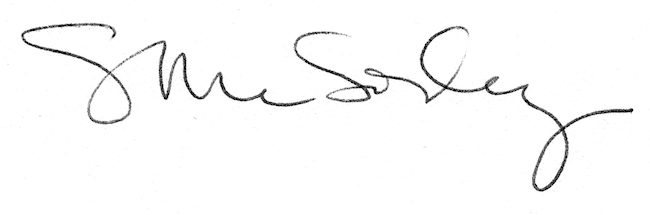 